QUINQUAGÉSIMO PRIMEIRO PERÍODO ORDINÁRIO DE SESSÕES 	OEA/Ser.PDe 10 a 12 de novembro de 2021 	AG/INF.739/21Cidade da Guatemala, Guatemala 	9 novembro 2021VIRTUAL		Original: espanholA V I S O(Informações a serem fornecidas pelas delegações em preparação para o Quinquagésimo Primeiro Período Ordinário de Sessões da Assembleia Geral)A Secretaria do Conselho Permanente cumprimenta atenciosamente as delegações e gostaria de lembrar alguns aspectos logísticos sobre os quais solicitamos seus bons ofícios:COMO ENTRAR NAS REUNIÕES VIRTUAIS: Os delegados devidamente acreditados que entrarão nas salas virtuais, bem como os oradores, receberão uma mensagem de correio eletrônico do KUDO (support@kudoway.com), pedindo-lhes que criem uma senha com a qual poderão entrar nas salas virtuais por meio da página eletrônica: http://www.oas.org/es/51ag/webcast.aspRETIRO DOS CHEFES DE DELEGAÇÃO COM O SECRETÁRIO-GERAL E SECRETÁRIO-GERAL ADJUNTO:As delegações devem indicar à Secretaria (51AGOEA@oas.org), no máximo até quarta-feira, 10 de novembro, o nome da pessoa devidamente acreditada e designada que participará do Retiro dos Chefes de Delegação com o Secretário-Geral e o Secretário-Geral Adjunto, em formato virtual, em 11 de novembro às 14h00. ELEIÇÕES:As delegações devem indicar à Secretaria (51AGOEA@oas.org) no máximo até quarta-feira, 10 de novembro, o nome da pessoa devidamente acreditada e designada que votará nas eleições a serem realizadas, de maneira presencial, em 12 de novembro às 9h00, no Salão das Américas.INTERVENÇÕES PRÉ-GRAVADAS:As delegações que optarem por enviar as apresentações pré-gravadas para o Diálogo de Chefes de Delegação devem enviá-las para a Secretaria (51AGOEA@oas.org) no máximo até quarta-feira, 10 de novembro, a fim de verificar os respectivos aspectos técnicos.  O vídeo deve ter duração máxima de 6 minutos, formato mp4, resolução 720p ou 1080p, taxa de atualização de 30 ou 60 Hz. ACESSO AO EDIFÍCIO PRINCIPAL DA OEA:Para os Estados membros que pretendam estar no Salão das Américas para se conectarem às sessões plenárias a partir de 11 de novembro, a capacidade máxima por delegação é de duas (2) pessoas; Cada delegação deverá informar à Secretaria (51AGOEA@oas.org) se estará presente no Salão das Américas. 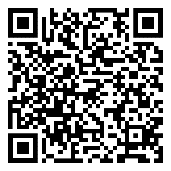 